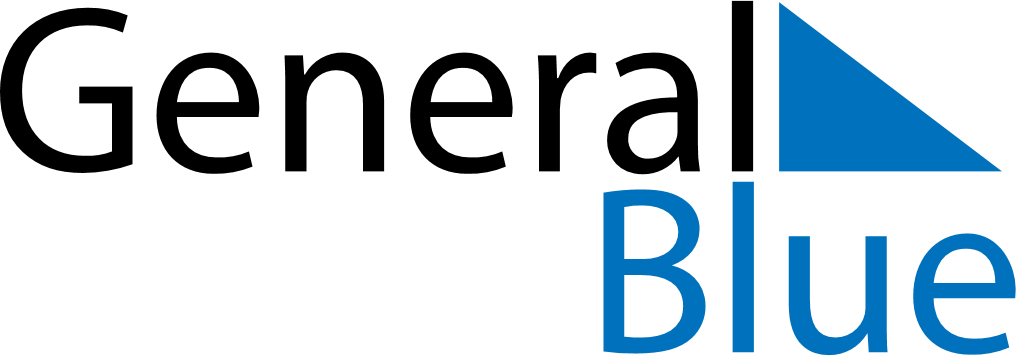 July 2021July 2021July 2021Isle of ManIsle of ManSundayMondayTuesdayWednesdayThursdayFridaySaturday12345678910Tynwald Day111213141516171819202122232425262728293031